РАСПОРЯЖЕНИЕ                                                                JАКААН«О введении  режима повышенной готовности»    На основании Федерального закона от 21.12.1994 г. № 68-ФЗ «О защите населения и территорий от чрезвычайных ситуаций природного и техногенного характера», Решения КЧС МО Усть-Канский район № 6 от 21.03.2018 г.     В целях своевременного реагирования на возможные чрезвычайные ситуации, связанные с весенним паводком:Ввести на территории МО Черноануйское сельское поселение с 09.00  22 марта 2018 года режим «Повышенной готовности».Привести в режим повышенной готовности НАСФ, проверить наличие и исправность техники МО Черноануйское сельское поселение в срок до 23 марта 2018 года.Силами групп охраны общественного порядка, посыльными оповестить население о возможном подтоплении.Председателю эвакуационной комиссии (Кожентаевой М.М.) уточнить перечень техники для эвакуации.Подготовить аварийные бригады по защите электрических сетей, линий связи, водозаборных скважин (службы ЖКХ);Работнику по делам ГОЧС Кожентаевой М.М.):- подготовить пункты временного размещения- ввести на территории сельского поселения режим функционирования «Повышенная готовность»- составить графики круглосуточного дежурства ответственных на период с 22 марта по 31 марта 2018 года. Информацию предоставить оперативному дежурному МКУ «По делам ГОЧС и ЕДДС» Усть-Канского района до 23 марта 2018 года.- создать группы оповещения населения. Подготовить расчет сил и средств.- с 22 марта 2018 года проводить наблюдение ежедневно, результаты измерений предоставлять в МКУ «По делам ГОЧС и ЕДДС» Усть-Канского района. Назначить ответственных и разработать порядок действий при угрозе повышения уровня рек. Контроль за исполнением настоящего распоряжения возложить на специалиста по делам ГО и ЧС администрации МО Черноануйское сельское поселение Кожентаеву М.М.              Глава Черноануйского              сельского поселения                                               Т.А.АкатьеваРЕСПУБЛИКА АЛТАЙ АДМИНИСТРАЦИЯ ЧЕРНОАНУЙСКОГО СЕЛЬСКОГО ПОСЕЛЕНИЯ УСТЬ-КАНСКОГО РАЙОНА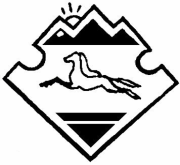 АЛТАЙ РЕСПУБЛИКАНЫҤКАН-ООЗЫ АЙМАКТАЧАРГЫООЗЫНДАГЫ JУРТJЕЕЗЕНИҤ JУРТ АДМИНИСТРАЦИЯЗЫ         «_22_»  марта__ 2018                                                                                № 08